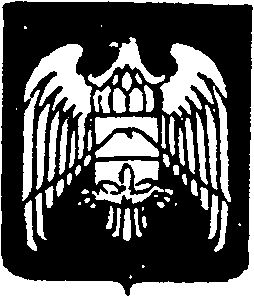 СОВЕТ  МЕСТНОГО  САМОУПРАВЛЕНИЯ  ГОРОДСКОГО ПОСЕЛЕНИЯ НАРТКАЛА УРВАНСКОГО МУНИЦИПАЛЬНОГО РАЙОНА КАБАРДИНО-БАЛКАРСКОЙ РЕСПУБЛИКИ КЪЭБЭРДЕЙ-БАЛЪКЪЭР РЕСПУБЛИКЭМ И АРУАН МУНИЦИПАЛЬНЭ  КУЕЙМ ЩЫЩ НАРТКЪАЛЭ   КЪАЛЭ ЖЫЛАГЪУЭМ И ЩIЫПIЭ  САМОУПРАВЛЕНЭМКIЭ СОВЕТ КЪАБАРТЫ-МАЛКЪАР РЕСПУБЛИКАНЫ УРВАН  МУНИЦИПАЛЬНЫЙ РАЙОНУНУ НАРТКЪАЛА ШАХАР ПОСЕЛЕНИЯСЫНЫ ЖЕР-ЖЕРЛИ  САМОУПРАВЛЕНИЯСЫНЫ  СОВЕТИРешение №5/2 Совета местного самоуправления городского поселения Нарткала Урванского муниципального района КБР 	(седьмого созыва)29. 01.2022г.                                                                                          г.п. Нарткала О принятии Устава городского поселения Нарткала Урванского муниципального района КБР в новой редакции             В соответствии со статьями 35, 44 Федерального закона от 06.10.2003г. №131-ФЗ «Об общих принципах организации местного самоуправления в Российской Федерации», в целях приведения Устава городского поселения Нарткала Урванского муниципального района КБР в соответствие с действующим законодательством Российской Федерации и в соответствии с Уставом г.п. Нарткала Урванского муниципального района КБР, Совет местного самоуправления городского поселения Нарткала Урванского муниципального района КБРРешил:Принять Устав городского поселения Нарткала Урванского муниципального района КБР в новой редакции (прилагается).Главе городского поселения Нарткала Урванского муниципального района КБР в порядке, установленном Федеральным законом от 21.07.2005г. №97-ФЗ «О государственной регистрации уставов муниципальных образований», предоставить Устав городского поселения Нарткала Урванского муниципального района КБР в новой редакции на государственную регистрацию в Управление Министерства Юстиции РФ по Кабардино- Балкарской Республике  в течение 15 дней.Главе городского поселения Нарткала Урванского муниципального района КБР обнародовать Устав городского поселения Нарткала Урванского муниципального района КБР после государственной регистрации в течение 7 дней и направить в Управление Министерства юстиции Российской Федерации по Кабардино- Балкарской Республике сведения об источнике и о дате официального опубликования (обнародования) городского поселения Нарткала  Урванского муниципального района для включения указанных сведений в государственный реестр уставов муниципальных образований Кабардино- Балкарской Республики в 10- дневный срок.Настоящее Решение вступает в силу после государственной регистрации и обнародования в установленном законом порядке.5. Устав, принятый 04.06.2019 года №29/2 решением Совета местного самоуправления городского поселения Нарткала Урванского муниципального района КБР с изменениями, внесенными от 20.03.2020 года №38/2 и 29.01.2021года  №49/2 признать утратившим силу после вступления в силу настоящего Устава.    Глава городского поселения НарткалаУрванского муниципального района КБР	      Х. Балахов